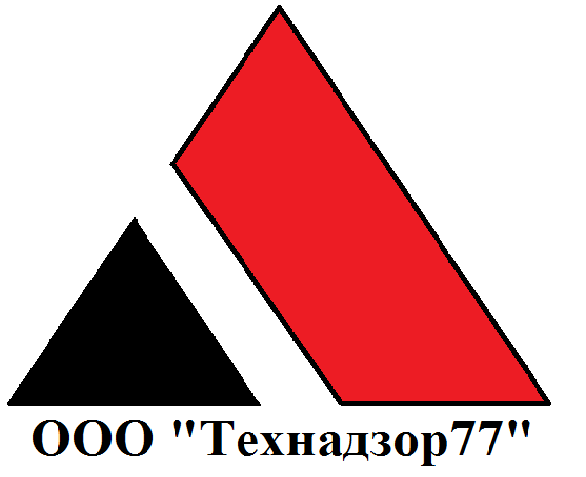 На объекте произведены работы:Монтаж опалубки колонн 1-го этажаУкладка труб ПЭ под наружные силовые кабеля.Бетонирование колонн 1 -го этажа.Армирование ЛМ.Забетонированы колонны 1-го этажаВыполняется армирование ЛМ по оси "Ж"Монтаж опалубки перекрытия 1 -го этажа.Выполняются инженерные ввода в здание: водоснабжение, канализация, электроснабжения.Забетонированы стены ЛМ  и лифтовой шахты 1- го этажа в осях 1-2/В-ГВыполнено армирование плиты перекрытия 1-го этажаВыполняется кладка внутренних стен из блоков.Выполняется армирование колонн 2 -го этажа.Армирование стен лестничного марша 2 - го этажа.Выполнено бетонирование колонн и стен ЛМ по оси "Ж" 2 - го этажа.Выполняется армирование стен ЛМ в осях В-Г 2 - го этажа.Сборка опалубки 2 - го этажа.Выполняется кладка наружных стен из г/блоков 1 -го этажа.Армирование плиты перекрытия 2- го этажа.Проведенные контрольные мероприятия: Приемка монтажа опалубки колонн 1- го этажа.Приемка бетонирования колонн 1- го этажа.Приемка опалубки перекрытия 1 -го этажа.Приемка армирования ЛМ.Приемка бетонирования стены ЛМ  и лифтовой шахты 1- го этажа в осях 1-2/В-ГПриемка армирование плиты перекрытия 1 - го этажа.Контроль кладки внутренних стен из блоков.Приемка армирования колонн 2-го этажа.Приемка армирование стен лестничного марша 2 - го этажа.Приемка бетонирование колонн и стен ЛМ по оси "Ж" 2 - го этажа.Приемка армирование стен ЛМ в осях В-Г 2 - го этажа.Контроль кладки наружных стен из г/блоков 1 -го этажа.Приемка армирования плиты перекрытия 2- го этажа.Замечания: Колонны в местах монтажных отверстий зашлифовать.Стойки опалубки перекрытия выставить вертикально.Оформить исполнительную документацию на инженерные ввода.Не ведется журнал авторского надзора.Зубья на стенах ЛМ и лифтовой шахты отшлифовать.Выставить "стульчики" в местах сопряжения балок с плитойВыставить торцы опалубки по периметру опалубки.Заделать щели между плитами опалубкиСоблюдать толщину швов ( швы на клеевом составе должны быть не менее 3 мм)Перед бетонированием отчистить опалубку от мусора.П- образные элементы армирования стен ЛМ выставлять по высоте  через 4 ряда арматуры.Выщербленные блоки заделать раствором.Стены ЛМ по оси "Ж" в местах наплыва бетона зашлифовать.На объекте отсутствует РД (кладочные планы)Подрядчику выяснить у авторского надзора необходимость усиления наружных стен из г/блоков (пролет 6 м, высота 4 м)Вертикальные швы заполняются клеевым составом.Авторскому надзору выполнить узлы крепления наружных стен из г/блоков к колоннамВыводы:  Работы выполнены согласно проекта. Серьезных замечаний влияющих на несущую способность здания не выявлено.  Замечания устранены своевременно. Исполнительная документация на выполненные работы оформлена согласно техническим регламентам Выезды:29.07.16 - Плановый выезд на объект02.08.16 -Плановый выезд на объект05.08.16 - Плановый выезд на объект09.08.16 - Приемка бетонирования стены ЛМ  и лифтовой шахты 1- го этажа в осях 1-2/В-Г12.08.16 - Приемка армирование плиты перекрытия 1-го этажа17.08.16 - Плановый выезд на объект22.08.16 - Приемка бетонирование колонн и стен ЛМ по оси "Ж" 2 - го этажа.25.08.16 - Плановый выезд на объектРекомендации: Оформить исполнительную документацию на перекрытиеСоблюдать защитный слоя бетона (не менее 25 мм)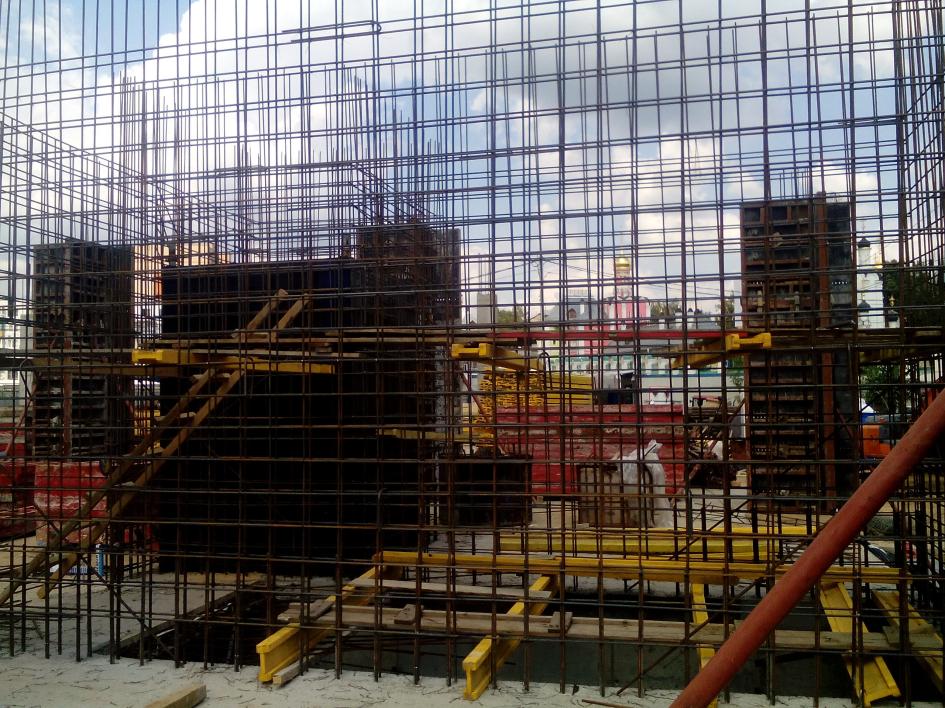 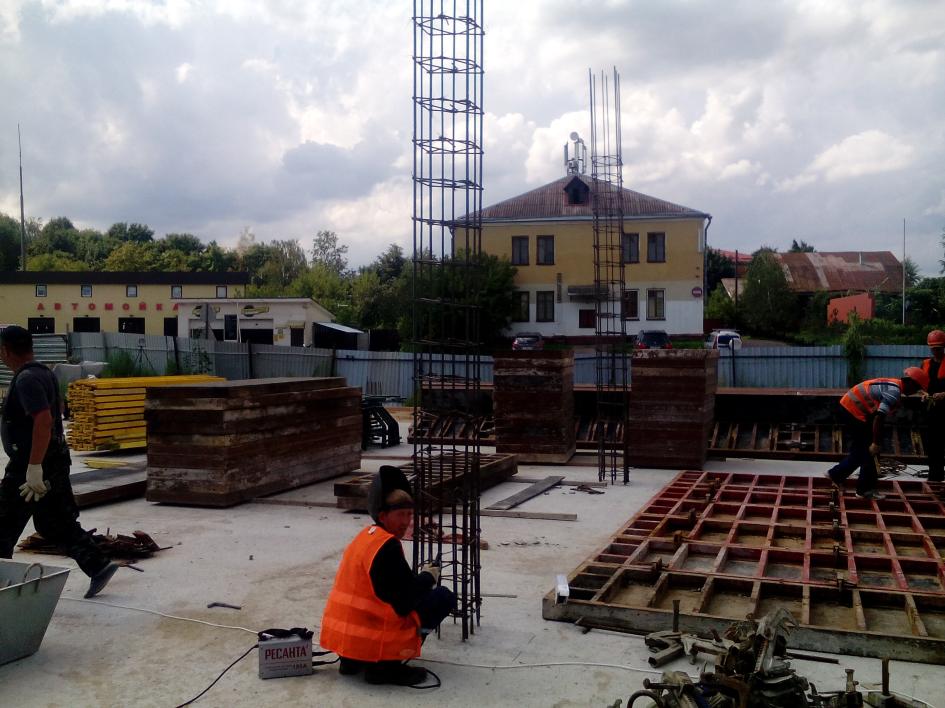 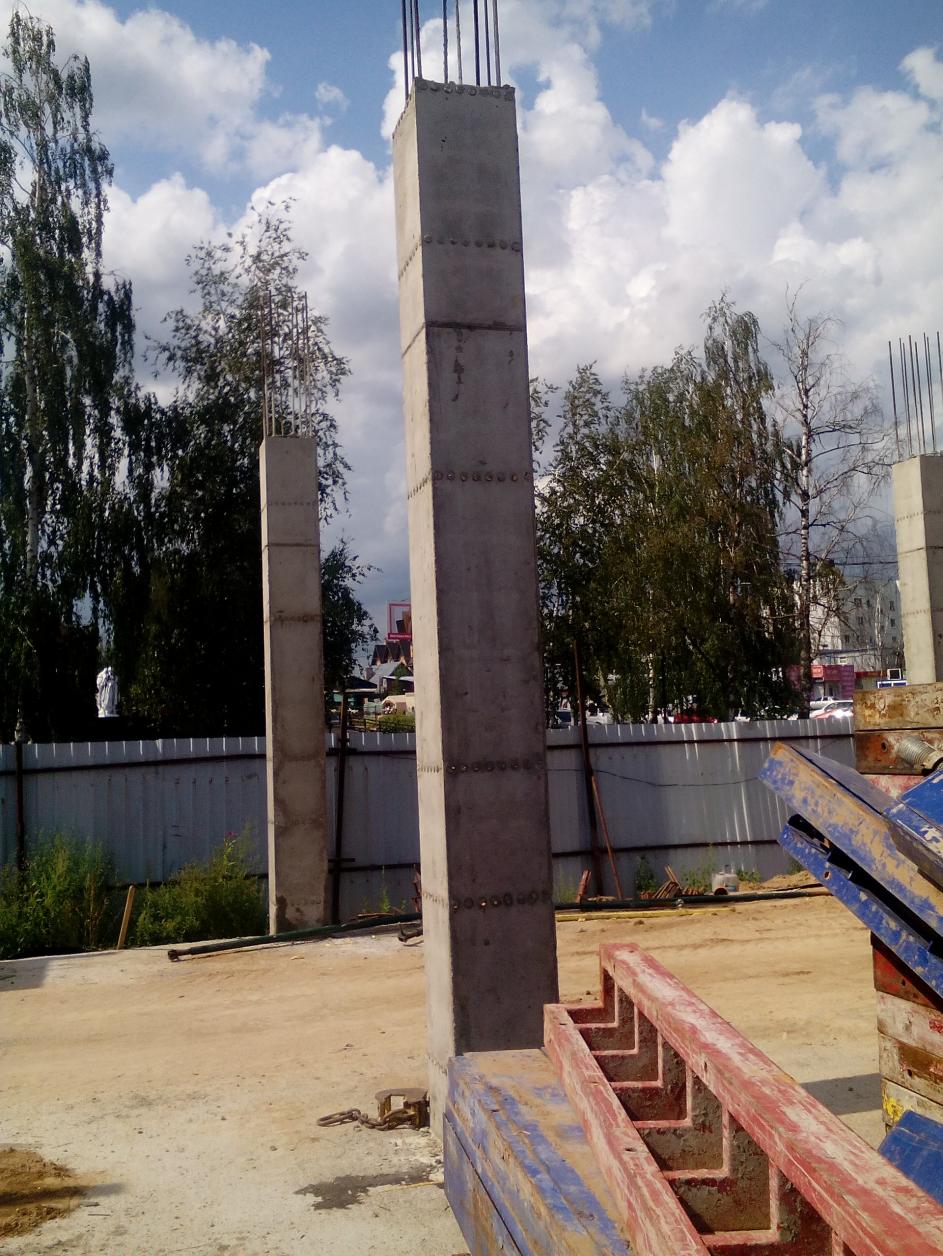 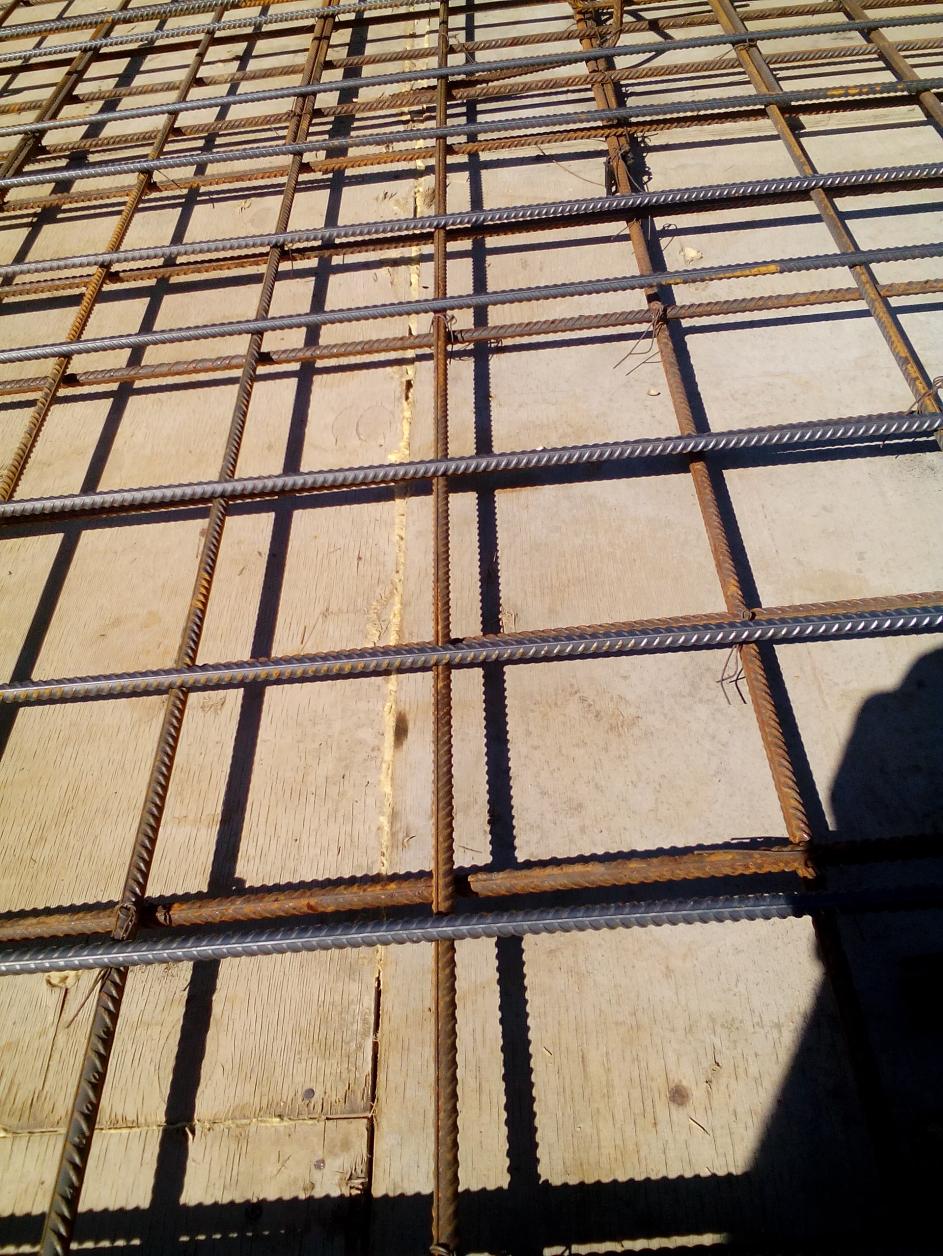 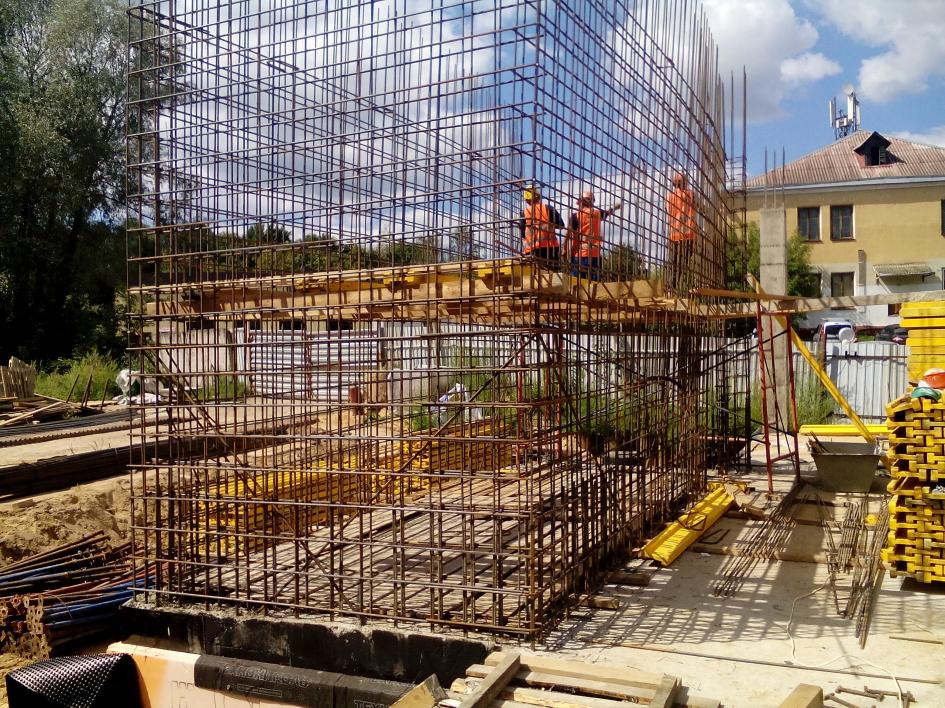 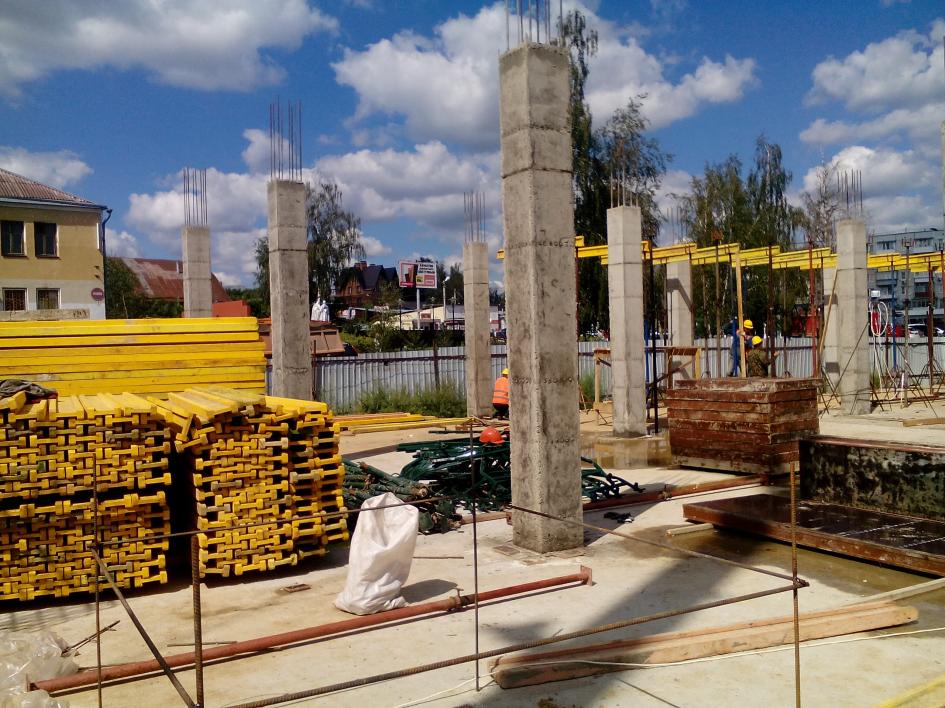 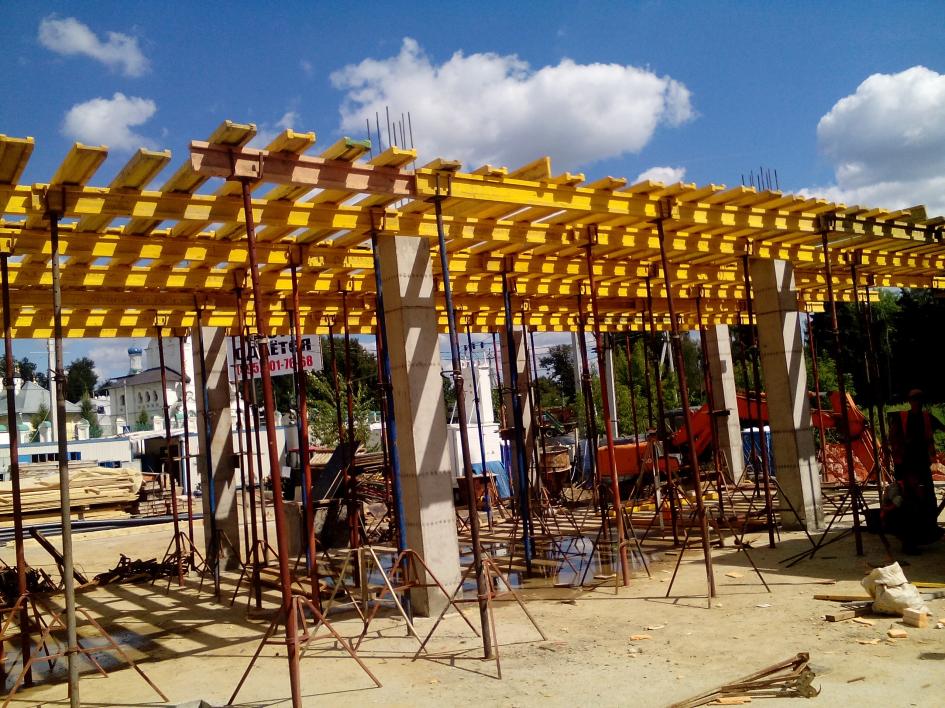 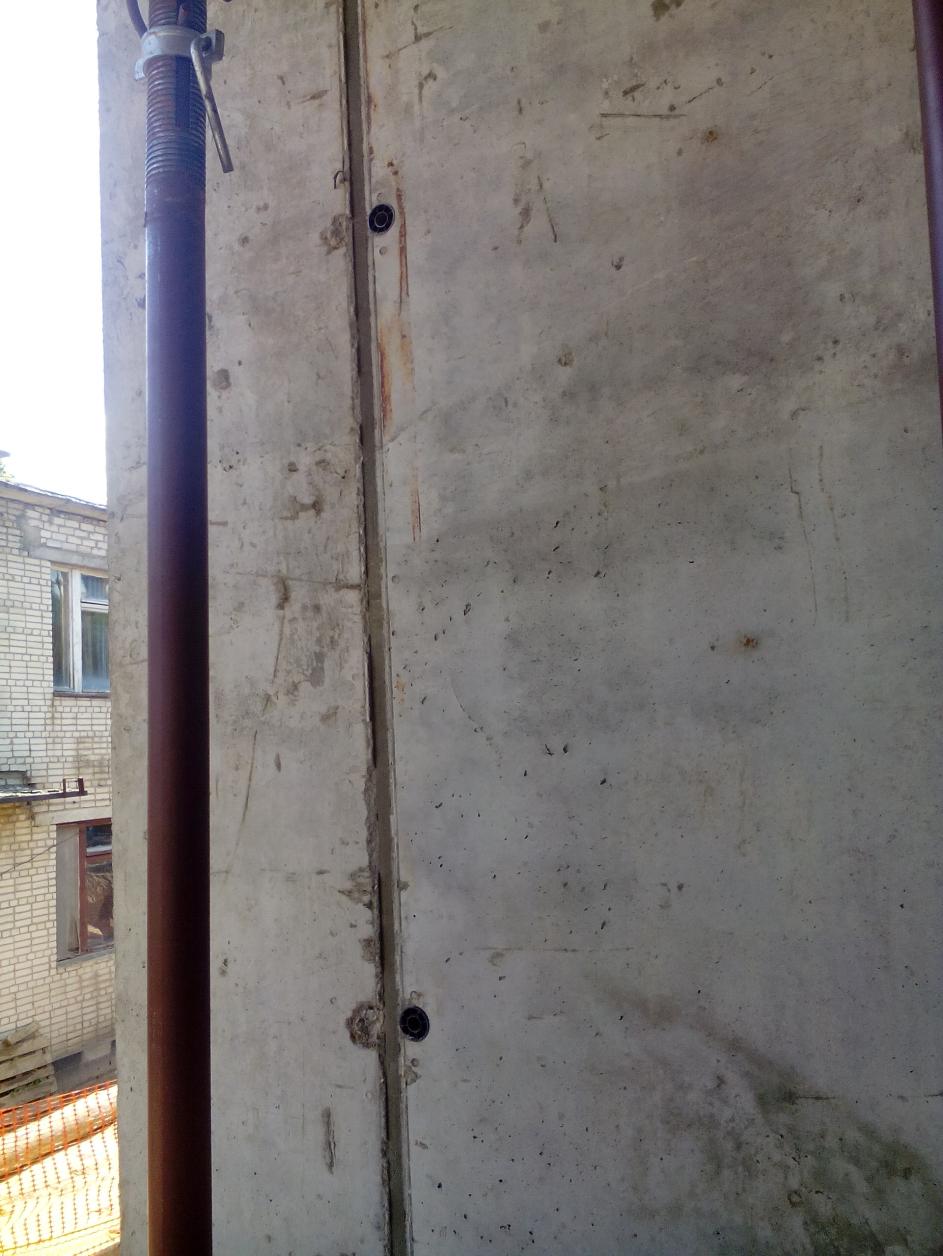 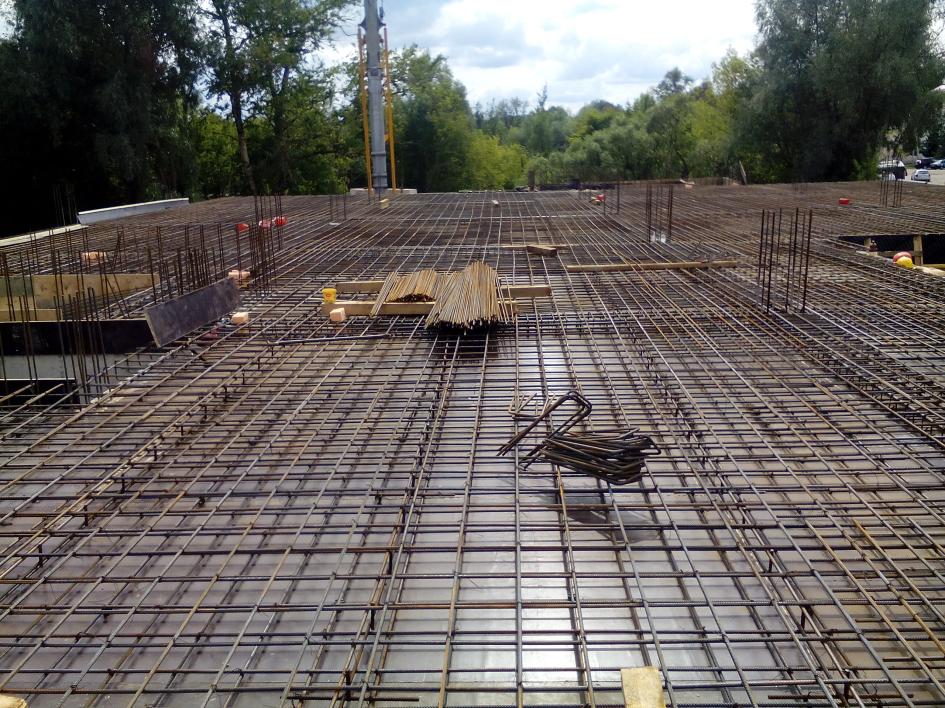 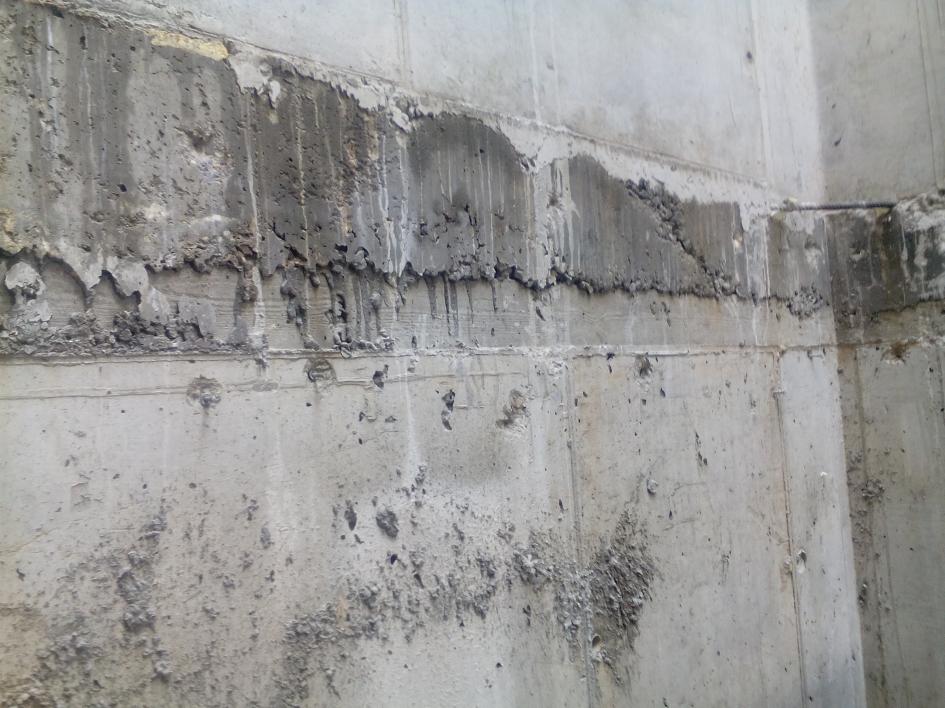 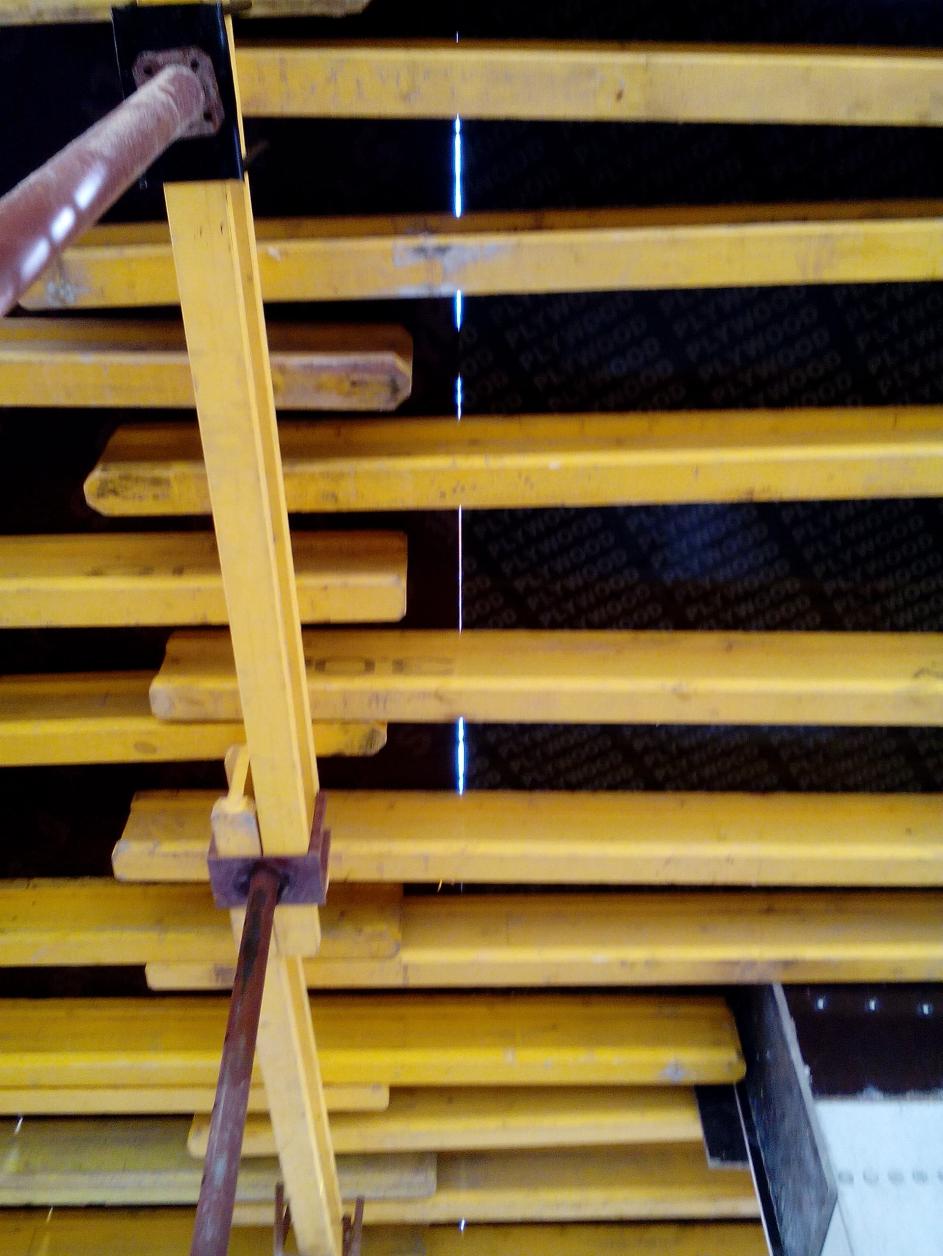 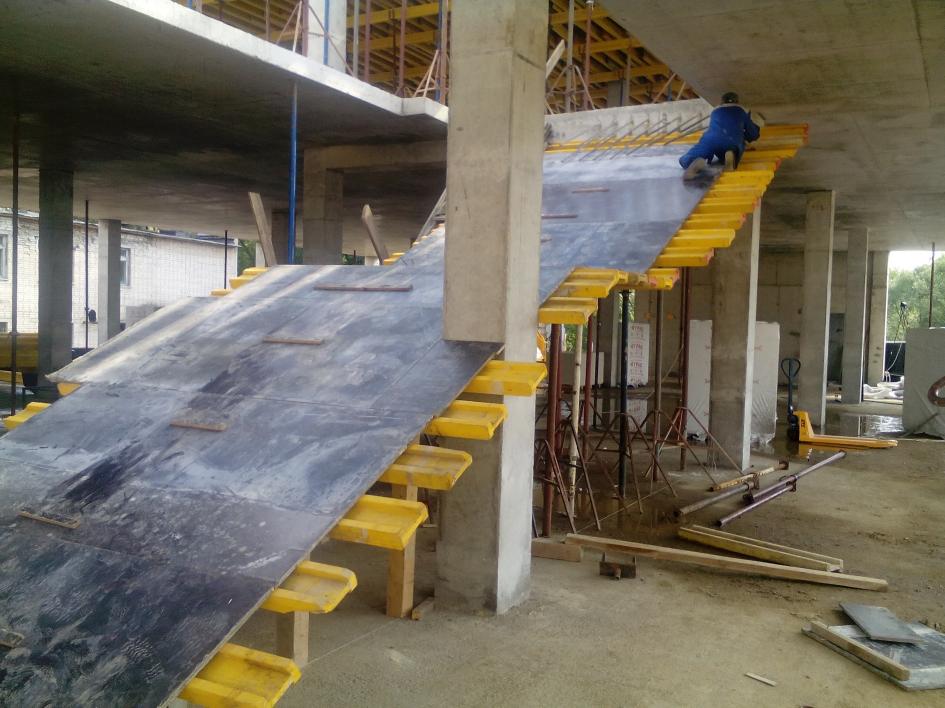 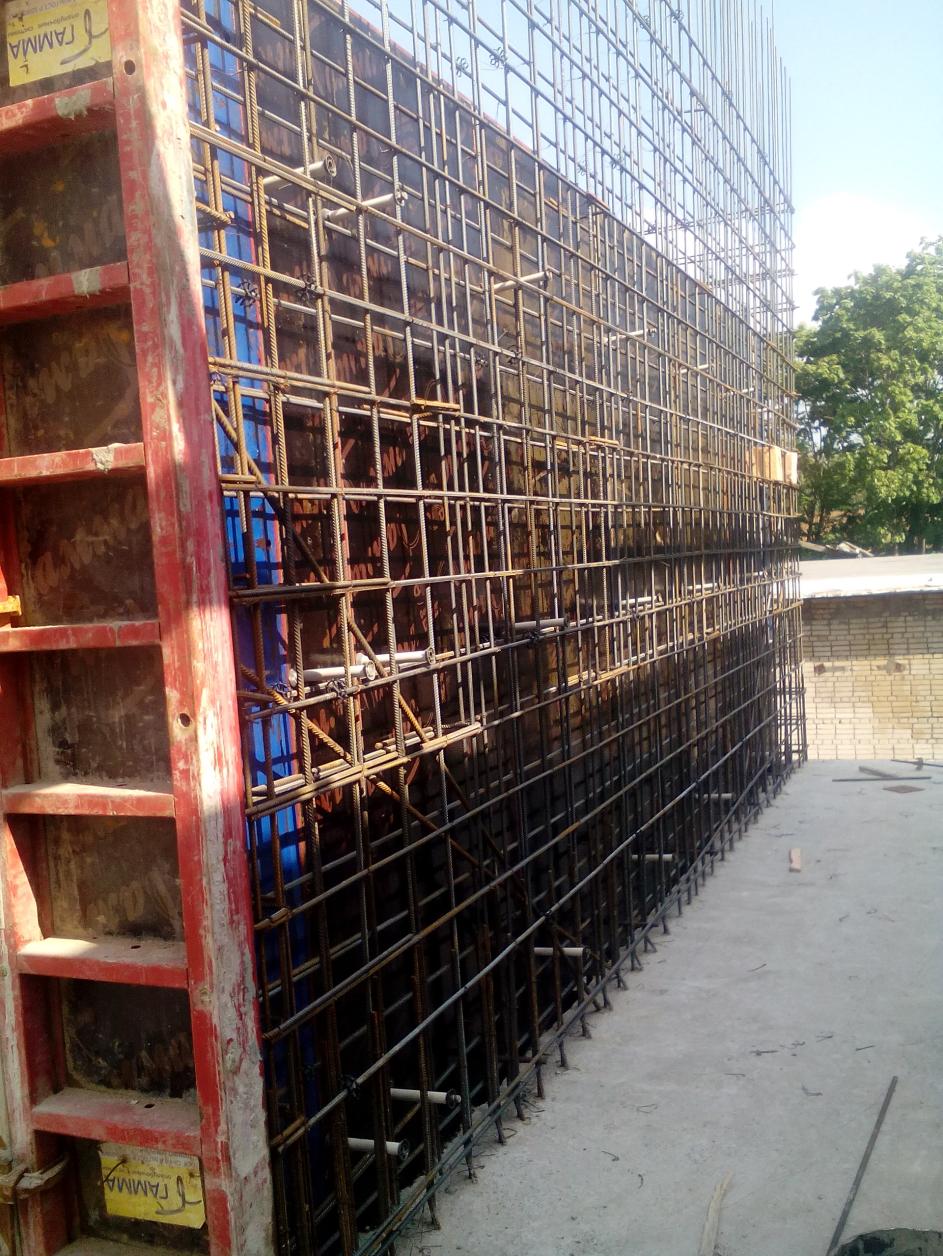 Отчет по проделанной работеАвгуст2016 годАвгуст2016 годОписание проделанной работы, результаты, ошибки, выводы.Описание проделанной работы, результаты, ошибки, выводы.ТЦ ######